Independent Learning: Germanw/c 16th March 2020Create an account on Quizlet. If you have already an account, you can use this. Use your school e-mail address and username.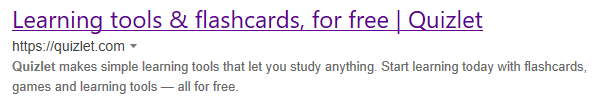 Below is the list of all Sydenham learning groups. Request to join the one that is right for you.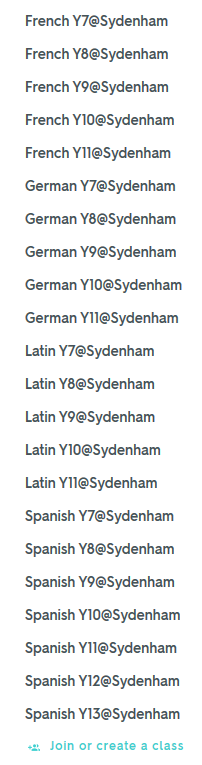 When you have send the request, you will have access to the learning material for your group. This is based on the Vocabulary&Grammar booklet that has been given to you at the beginning of the year.German Y7@SydenhamStudy vocabulary from and complete the Grammar pages in your booklet.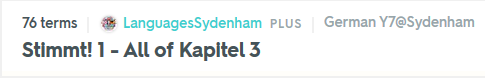 German Y8@SydenhamStudy vocabulary from and complete Grammar pages in your booklet.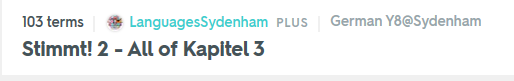 GermanY9@SydenhamStudy the sets and complete Grammar pages in your booklet. 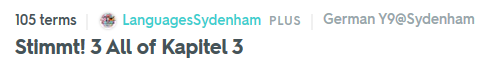 German Y10@SydenhamStudy the sets below. Look at speaking question examples. Can you improve your speaking questions?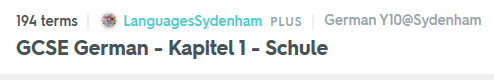 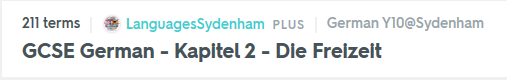 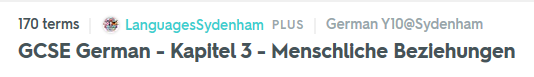 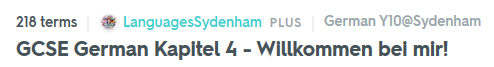 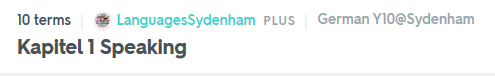 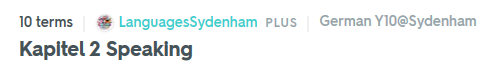 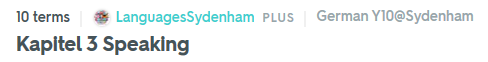 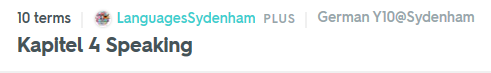 